Scottish Hill Runners			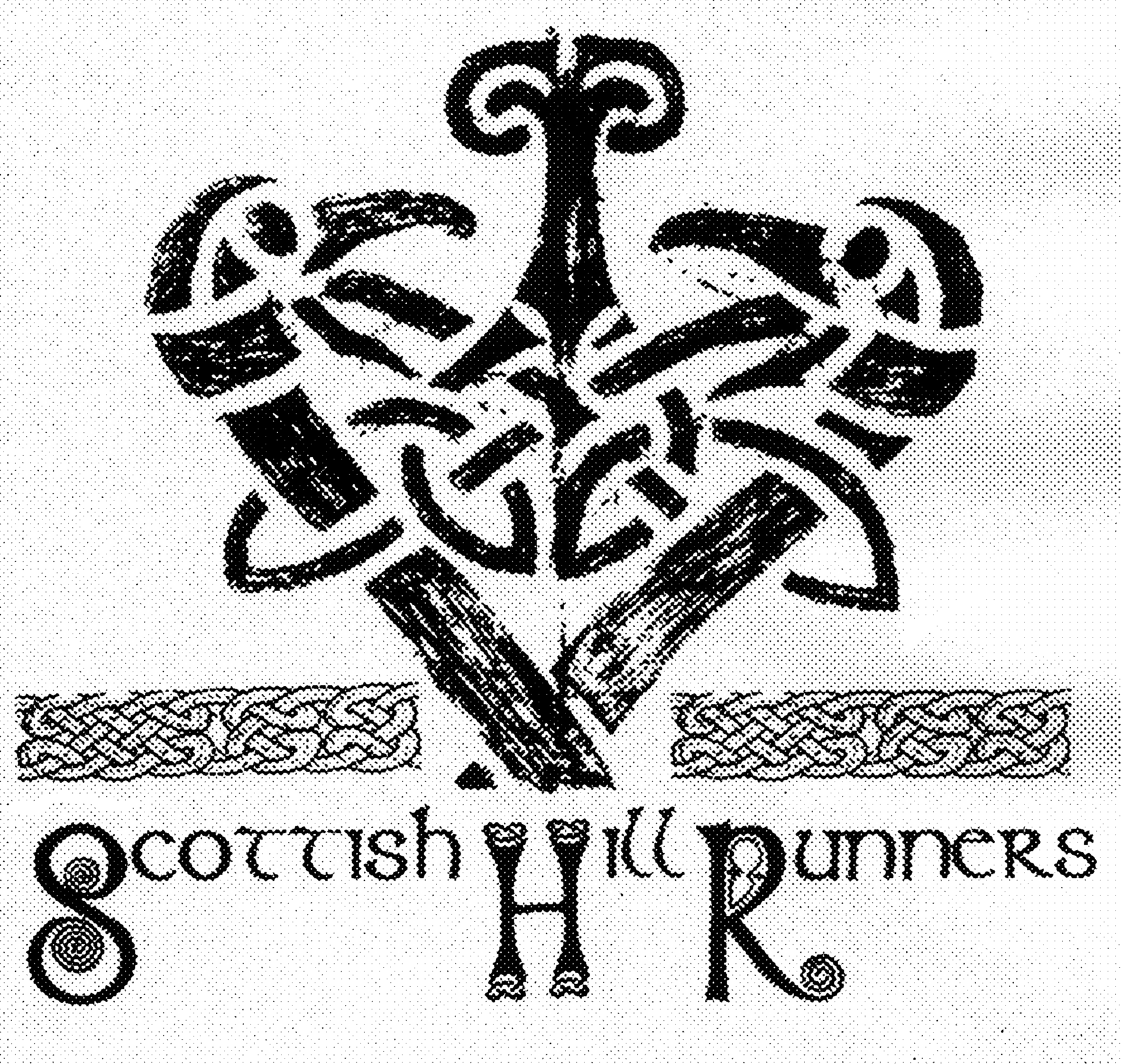 Event Registration FormFor Race Organisers using Scottish Hill Runners Insurance CoverAs a paid up member of Scottish Hill Runners, I apply to organise the following race under SHR insurance and safety rules:Race name:	___________________________Date:		___________________________I undertake to comply with the SHR Generic Safety Rules and Safety Guidelines  as published on the SHR website: http://scottishhillrunners.uk/I undertake to make Competitors fully aware of the SHR Generic Safety Rules and Safety Guidelines, referring to them in the pre-event information. Any Race Organiser, especially if new to the role, requiring advice on compliance with the rules and guidelines should contact the SHR Race Registration Secretary.Signed		_______________________________Name in capitals	_______________________________Address		_______________________________Club, if any		_______________________________Date			_______________________________Contact email	__________________________________________ 		Phone			________________________________This form must be signed by the Race Organiser and returned by post, or e-mailed to the SHR Race Registration Secretary: Jill Stephen, 92/3 Blackford Avenue, Edinburgh EH9 3ESPlease send at least four weeks before the race. You may scan and e-mail the document, if preferred, to jillianstephen@live.co.uk.  It will be acknowledged by a confirmation of receipt and validity.